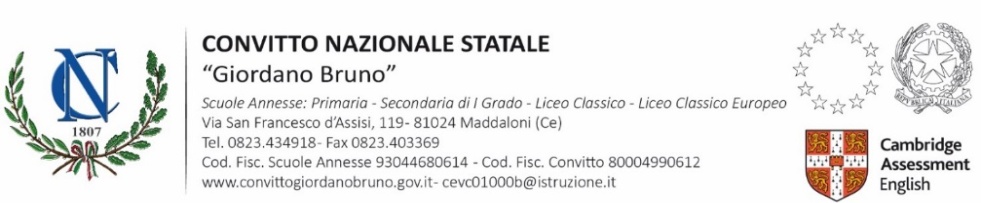 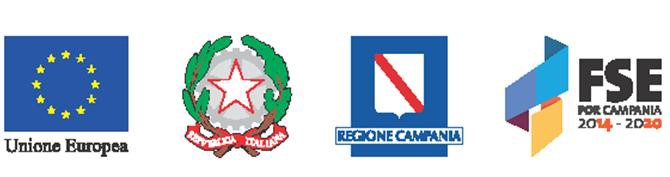 Prot. n. 1145/VIII.2                                                                                                   Maddaloni, 08/02/2019                                                               AI DIRIGENTI SCOLASTICI DELLE SEGUENTI ISTITUZIONI SCOLASTICHE IC “ ALDO MORO” MADDALONI , IC “GIOVANNI XXIII” MADDALONI, ISTITUTO CONPRENSIVO MADDALONI 1 VILLAGGIO, I.C. “ F. DE SANCTIS MOIANO ( BN),, IC “ FERMI” CERVINO, IC “GALILEO GALILEI” ARIENZO, IC SAN NICOLA LA STRADA CAPOLUOGO, DIREZIONE DIDATTICA “ LORENZINI”,IC “SETTEMBRINI”MADDALONI.                                                                                        N. autorizz. Regione  Campania D.D. 1594 DEL 14/12/2018OGGETTO: Progetto BES : Buoni Esempi di Scuola  modulo C2 (Formazione specifica docenti su ADHD e altre patologie correlate. Attività di laboratori)Si comunica ai Dirigenti Scolastici delle scuole in indirizzo  che il termine ultimo per l’individuazione  dei docenti per la LA FORMAZIONE prevista dal Modulo C2 del progetto in oggetto  AIDAI Campania: (Formazione specifica docenti su ADHD e altre patologie correlate. Attività di laboratori) è fissata per il  20 Febbraio.Il modulo prevede un totale 60 ore di formazione suddivise nelle due annualità 2018-2019 e 2019-2020; si terranno 5 incontri da 3 ore ciascuno nelle scuole Convitto Nazionale “Giordano Bruno” di Maddaloni e l’Istituto Tecnico Statale “Michelangelo Buonarroti” di Caserta, dalle ore 15:30 alle 18:30. I destinatari delle attività sono i docenti di tutte le scuole del I ciclo  presenti nella rete di progetto che potranno scegliere a quale dei due poli iscriversi. Pertanto, per l’anno in corso le iscrizioni dovranno pervenire tutte alla scuola capofila che successivamente provvederà ad organizzare i gruppi.Si allega alla presente il calendario delle attività e il modello di adesione.Confidando in una proficua collaborazione si porgono distinti saluti                                                                                                                                 F.to  Il Rettore, Dirigente Scolastico                                                                                                                                             Prof.ssa   Maria Pirozzi